КОРРЕКЦИЯ РЕЧЕВЫХ ПАТОЛОГИЙ С ПРИМЕНЕНИЕМ МИОФУНКЦИОНАЛЬНЫХ ТРЕЙНЕРОВПо данным мировой статистики число речевых расстройств растёт, в связи с чем актуальность проблемы профилактики речевых нарушений у детей и подростков принимает глобальный характер. Совместная работа ортодонтов, детских стоматологов, а также логопедов и педагогов в детских дошкольных учреждениях позволяет выявлять факторы риска, способствующие возникновению речевой патологии у детей, ещё в раннем возрасте и эффективно устранять их с помощью современных эффективных средств ранней коррекции миофункциональных нарушений.Проблема речевых нарушений самым непосредственным образом связана с развитием челюстно-лицевого скелета, со строением и функционированием органов дыхания, а, следовательно, с такими областями медицины, как стоматология и оториноларингология. В большинстве случаев речевая патология, так или иначе, связана с функциональными нарушениями, вызванными особенностями строения органов речи. При аномалиях в строении твердого и мягкого неба нарушается нормальное взаимодействие ротового и носового резонаторов, что помимо дефектов произношения звуков приводит к расстройству голосовой функции. Совместная работа врачей-ортодонтов, стоматологов и педагогов в детских педагогических учреждениях позволяет рано выявлять подобные отклонения от нормы состояния здоровья детей, врождённые и приобретённые заболевания, сказывающиеся на развитии речи или способствующие возникновению речевой патологии.Зачастую логопед является первым, к кому обращаются за помощью родители детей с миофункциональными проблемами, потому что нарушения речи является самым значимым аспектом для родителей и преподавателей. При подобных нарушениях очень важно своевременно поставить ребёнку правильный диагноз и разъяснить родителям первопричину нарушений, как комплексную, а не только речевую, проблему. Нередко здесь может потребоваться консультация других специалистов - отоларинголога, стоматолога или ортодонта.В тех случаях, когда аномалии развития зубочелюстной системы выявлена еще в молочном прикусе, стимуляция процесса саморегуляции с помощью миофункциональных трейнеров или вестибулярных пластинок позволяет нормализовать развитие зубочелюстной системы и способствовать, таким образом, коррекции речевых нарушений. Эффективное применение трейнеров для коррекции речевых и ортодонтических нарушений возможно начиная с трёх лет, когда ребёнок уже вполне осознанно воспринимает лечение, причем особое внимание в работе должно уделяться дисциплине и регулярности занятий. Для успешного лечения речевых патологий необходимо тесное взаимодействие ортодонта, логопеда и родителей.Остановимся на вестибулярных пластинах и трейнерах подробнее.Пластинка с проволочной заслонкой для языка Эти пластинки сделаны из прозрачного гипоаллергенного материала, что помогает контролировать положение языка. Если у ребенка открытый прикус и ребенок во время постановки логопедом звука (при межзубном сигматизме) не может придать своему языку нужное положение, то заслонка пластинки мешает ребенку прокладывать язык между зубами, и способствует, таким образом, коррекции открытого прикуса. Вестибулярная пластинка свободно располагается в преддверии рта перед зубами и удерживается на месте благодаря смыкательному рефлексу губ. Этот рефлекс закрепляется во время дневного ношения (2 часа в день) 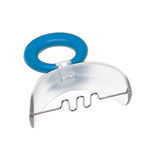 Пластинка с бусинкой для стимулирования языкаРекомендуется к применению при артикуляционной гимнастике для коррекции звуков «р» и шипящих, а также при дизартрии, для которой характерны порезы артикуляционных мышц. Бусинка, закрепленная на проволоке, удерживает язык в физиологически правильном нёбном положении. Поместив пластинку в полость рта, ребенок сразу начинает инстинктивно катать бусинку языком по твердому небу, стимулируя, таким образом, тонус язычной мышцы. Применять эту пластинку можно как во время занятий с логопедом, так и дома. 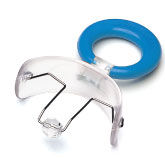 Пластинка с бусинкой эффективна при ринолалии:при функциональной ринолалии, обусловленной недостаточным подъемом мягкого неба, при фонации у детей с вялой артикуляцией. Одна из функциональных форм – привычная открытая ринолалия – наблюдается часто после удаления аденоидных разрастаний или, реже, после постдифтеритного пореза. Ринолалия возникает в результате ограничения подвижности мягкого неба. при врожденной ринолалии после проведенной операции по устранению врождённой расщелины неба. Характерным для детей с ринолалией является изменение оральной чувствительности. Эти отклонения в произношении связаны с дисфункцией сенсомоторных проводящих путей. Пластинка с бусинкой улучшает тонус и способствует тренировке вялых мышц и тканей полости рта. Применение пластинки с бусинкой эффективно также помогает ребёнку устранить трудности в произношении необычных и трудных слов. Хорошие результаты даёт использование пластинки с бусинкой и при заикании - одном из проявлений нарушения темпоритмической организации речи, поскольку действие пластинки оказывает расслабляющее действие и мягко снимает судорожное напряжение мышц речевого аппарата. Последние исследования подтвердили, что длительное использование соски-пустышки замедляет формирование функции жевания и вертикальный рост альвеолярных отростков, способствуя сохранению инфантильного (реверсивного) типа глотания и связанных с ним парафункций мышц приротовой области. При инфантильном глотании язык ребенка упирается в передние резцы, что вызывает их протрузию и ведёт к формированию открытого прикуса.T4I- (Trainer for Infant) Медицинский центр миофункциональных исследований MRC разработал специальный тренажёр для активной тренировки мышц языка и мягких тканей приоральной области - ТРЕЙНЕР ДЛЯ МАЛЫШЕЙ (МОДЕЛЬ T4I), регулярное применение которого позволяет не только восполнить недостающую нагрузку на оральную мускулатуру, но и выработать у ребенка правильное положение языка в покое и при глотании, а также устранить межзубный сигматизм. Эффективен как при индивидуальных, так и групповых занятиях. Рекомендуемый режим применения: 2 раза в течение дня по 10-15 минут. Эластичный материал, из которого изготовлен трейнер, абсолютно индифферентен к тканям полости рта, не вызывает раздражения слизистой, не приобретает неприятного запаха и не меняет цвет в процессе использования. Данная модель, предназначенна для самых маленьких и поэтому снабжена специальной эластичной петелькой и ремешком, посредством которых трейнер пристегивается к одежде малыша. 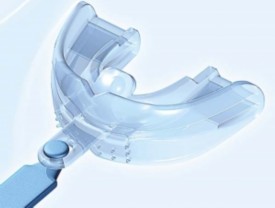 T4K – (Trainer for Kids) Трейнеры для детей 6-10 летнего возраста (МОДЕЛЬ T4K) предназначены для коррекции миофункциональных нарушений, в том числе и речевых. В конструкции трейнера предусмотрен специальный язычок (3) для коррекции положения языка в полости рта, который «напоминает» ребенку о правильной его позиции – касаясь его язык занимает в полости рта физиологически правильное небное положение. Ограничитель положения языка (4) помогает ребенку избавиться от вредной привычки прокладывать его между зубными рядами при глотании. Трейнеры T4K помогают перестроить тип дыхания и глотания, снизить избыточное давление мышц и нормализовать рост зубочелюстной системы.
Благодаря эффекту мышечной «памяти», результаты активной дневной миофункциональной коррекции закрепляются во время ночного ношения аппарата. 